Об изменении состава кодов классификациидоходов бюджета, закрепленных за главными администраторами доходов бюджетасельского поселения На основании статьи 160.1 Бюджетного кодекса Российской Федерации, постановления администрации сельского поселения Куликовский сельсовет Лебедянского муниципального района Липецкой области Российской Федерации от 26.12.2022г. №44 «Об утверждении перечня главных администраторов доходов бюджета сельского поселения Куликовский сельсовет Лебедянского муниципального района»Внести изменения в состав кодов классификации доходов бюджета сельского поселения, закрепленных за главными администраторами доходов бюджета сельского поселения согласно Перечню главных администраторов доходов бюджета сельского поселения, утвержденного постановлением администрации сельского поселения Куликовский сельсовет Лебедянского муниципального района, Липецкой области, Российской Федерации от  26.12.2022 г. № 44 «Об утверждении перечня главных администраторов доходов бюджета сельского поселения Куликовский сельсовет Лебедянского муниципального района»:909 «Администрация сельского поселения Куликовский сельсовет Лебедянского муниципального района Липецкой области Российской Федерации», дополнив его следующим кодом бюджетной классификации Российской Федерации 909 2 08 10000 10 0000 150 «Перечисления из бюджетов сельских поселений (в бюджеты сельских поселений) для осуществления взыскания».3. Разместить настоящее постановление на официальном сайте в сети Интернет. 4. Контроль за исполнением настоящего постановления оставляю за собой.Глава администрации сельского поселения Куликовский сельсоветЛебедянского муниципального района                                          А.В. Зайцев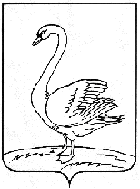 П О С Т А Н О В Л Е Н И Е АДМИНИСТРАЦИИ СЕЛЬСКОГО ПОСЕЛЕНИЯ КУЛИКОВСКИЙ СЕЛЬСОВЕТ ЛЕБЕДЯНСКОГО МУНИЦИПАЛЬНОГО РАЙОНА ЛИПЕЦКОЙ ОБЛАСТИ РОССИЙСКОЙ ФЕДЕРАЦИИП О С Т А Н О В Л Е Н И Е АДМИНИСТРАЦИИ СЕЛЬСКОГО ПОСЕЛЕНИЯ КУЛИКОВСКИЙ СЕЛЬСОВЕТ ЛЕБЕДЯНСКОГО МУНИЦИПАЛЬНОГО РАЙОНА ЛИПЕЦКОЙ ОБЛАСТИ РОССИЙСКОЙ ФЕДЕРАЦИИП О С Т А Н О В Л Е Н И Е АДМИНИСТРАЦИИ СЕЛЬСКОГО ПОСЕЛЕНИЯ КУЛИКОВСКИЙ СЕЛЬСОВЕТ ЛЕБЕДЯНСКОГО МУНИЦИПАЛЬНОГО РАЙОНА ЛИПЕЦКОЙ ОБЛАСТИ РОССИЙСКОЙ ФЕДЕРАЦИИП О С Т А Н О В Л Е Н И Е АДМИНИСТРАЦИИ СЕЛЬСКОГО ПОСЕЛЕНИЯ КУЛИКОВСКИЙ СЕЛЬСОВЕТ ЛЕБЕДЯНСКОГО МУНИЦИПАЛЬНОГО РАЙОНА ЛИПЕЦКОЙ ОБЛАСТИ РОССИЙСКОЙ ФЕДЕРАЦИИ26.01.2023 г.26.01.2023 г.с. Куликовка Вторая№  1